                                     GORE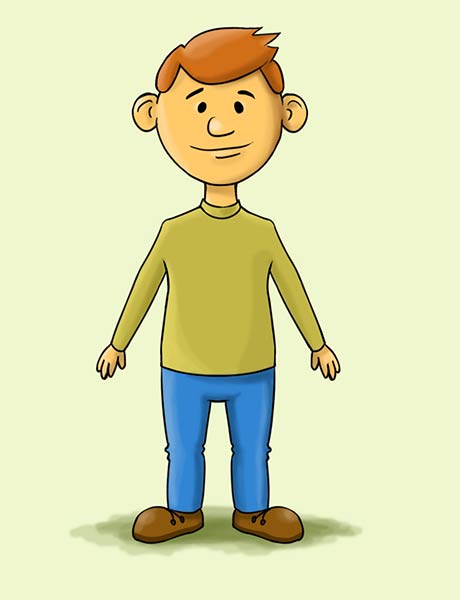                                                                     DOLJEPrvo Vi na svom tijelu pokazujte i imenujte što je gore/dolje, isto imenujte dodirujući djetetovo tijelo. Nakon toga neka dijete ponovi pokazivanje i imenovanje na Vašem tijelu pa na svojem. Prostorne odnose gore/dolje možete vježbati u prostoru( što je u sobi gore/dolje), za vrijeme šetnje (što je gore, a što dolje). Pokazujte i imenujte Gdje je šalica, Gdje je filter vrećica s čajem, Gdje je žličica? Još puno primjera možete navesti gdje se što nalazi. AKTIVNOST: PONOVIMO BOJEOPIS AKTIVNOSTI: SAMOSTALNO ILI UZ POMOĆ ČLANOVA OBITELJI U SVOJOJ KUĆI PRONAĐI: 2 STVARI CRVENE BOJE 2 STVARI ZELENE BOJE 2 STVARI PLAVE BOJE 2 STVARI ŽUTE BOJE 2 STVARI SMEĐE BOJE UGODNU ZABAVU VAM ŽELIM!Zamolite roditelje da vam ispričaju priču o Ivici i Marici. Izrežite sličice koje prikazuju radnju priče „Ivica i Marica“, i poredajte ih prema redoslijedu kojim se radnja odvijala.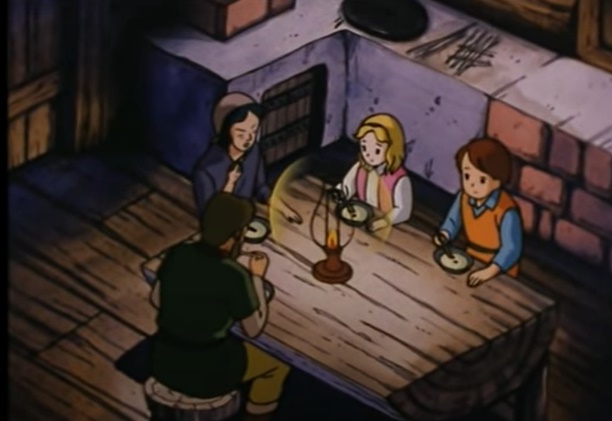 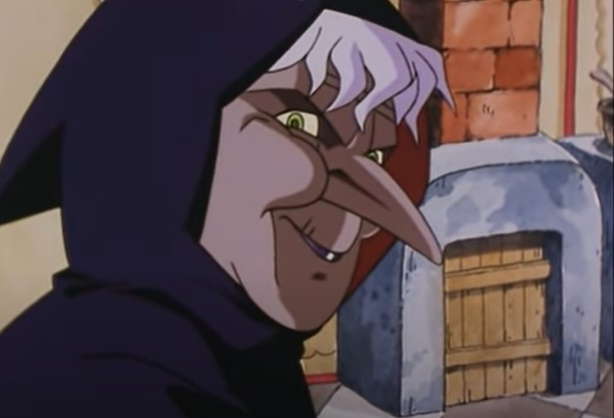 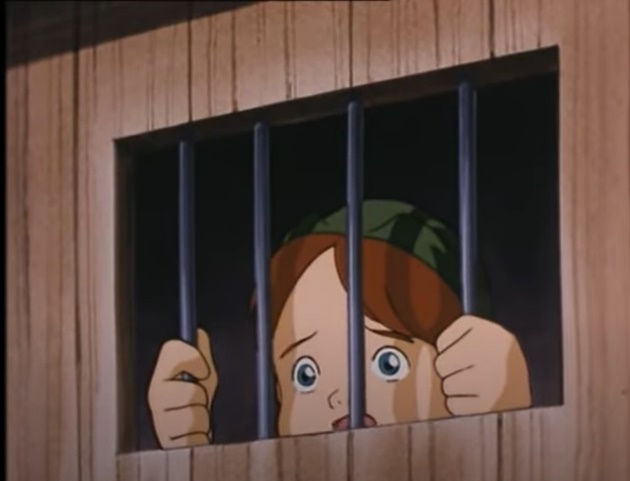 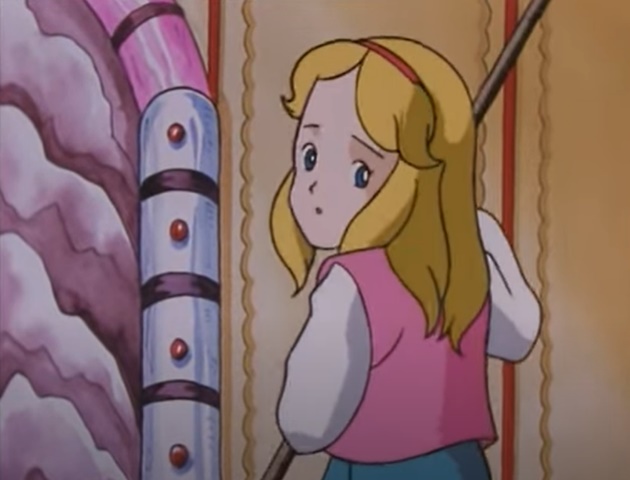 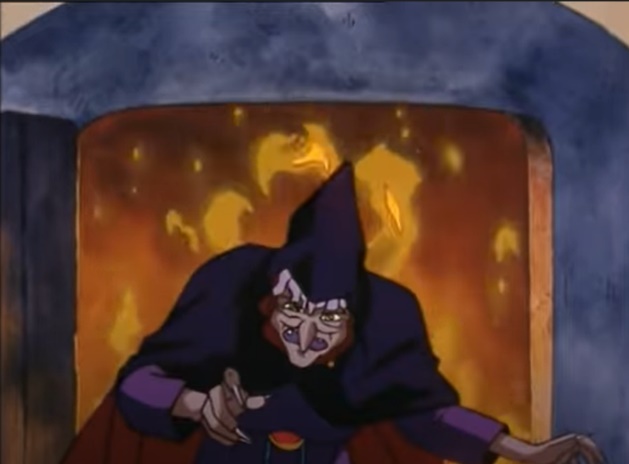 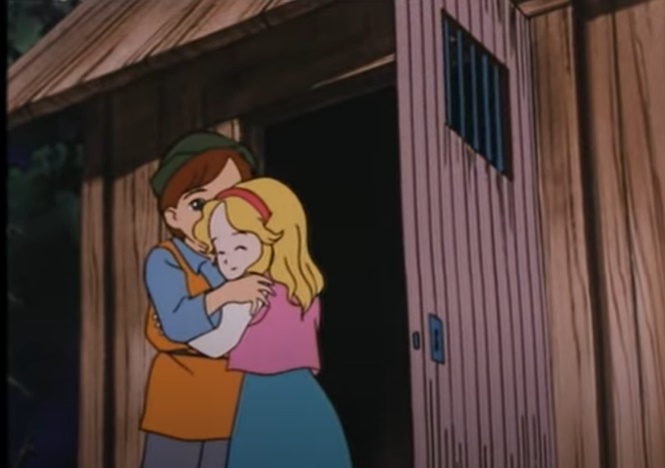 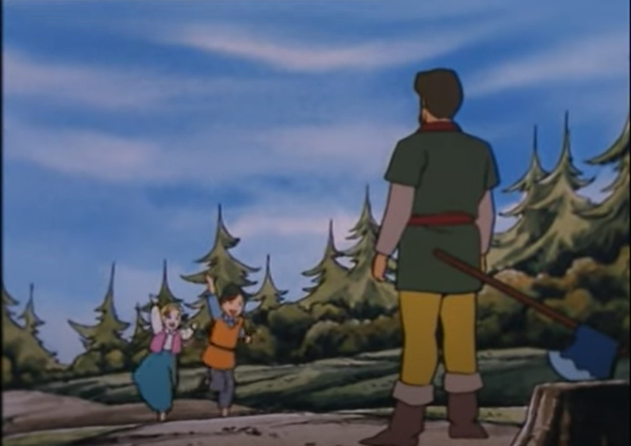 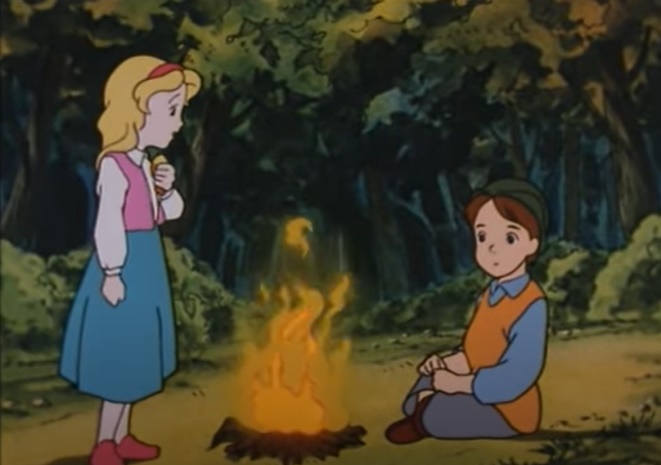 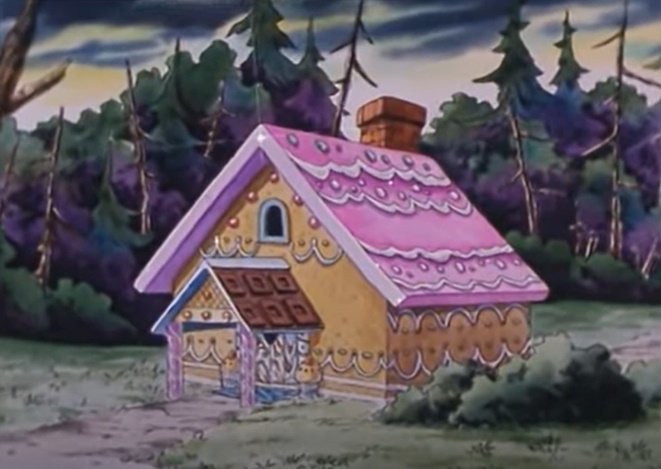 